The loss of ERE-dependent ER signaling potentiates the effects of maternal high-fat diet on energy homeostasis in female offspring on a high-fat dietTroy A. Roepke1-4*, Ali Yasrebi1,2, Alejandra Villalobos1, Elizabeth A. Krumm1,2, Jennifer A. Yang1,2**, Kyle J. Mamounis1,3***
1Department of Animal Sciences, School of Environmental and Biological Sciences, Rutgers, The State University of New Jersey, New Brunswick, NJ. USA2Graduate Program in Endocrinology and Animal Biosciences, Rutgers, The State University of New Jersey, New Brunswick, NJ. USA3Nutritional Sciences Graduate Program, Rutgers, The State University of New Jersey, New Brunswick, NJ. USA4New Jersey Institute for Food, Nutrition, and Health, Rutgers, The State University of New Jersey, New Brunswick, NJ. USASupplemental DataSupplemental Figure S1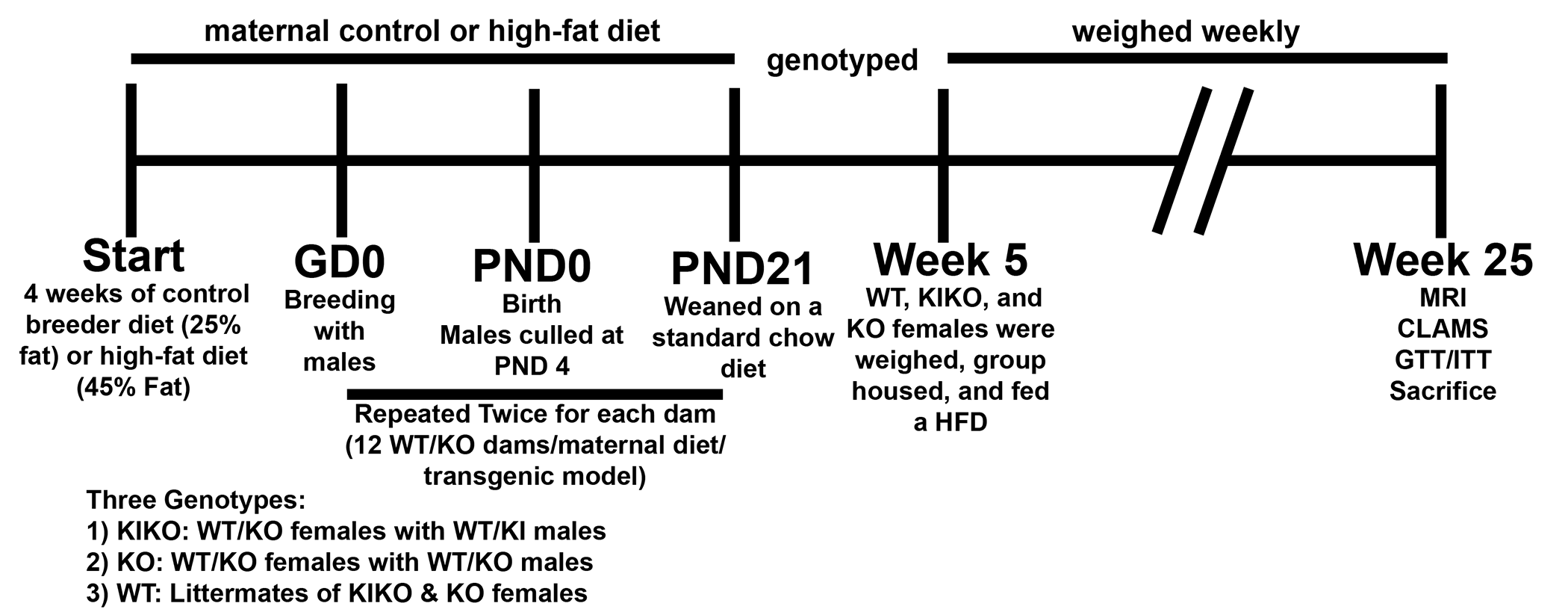 Supplemental Figure S1. Timeline of the experimental design for maternal high-fat diet and assessment of adult female offspring energy and glucose homeostasis.Supplemental Table S1. Primer sequencesSupplemental Figure S2.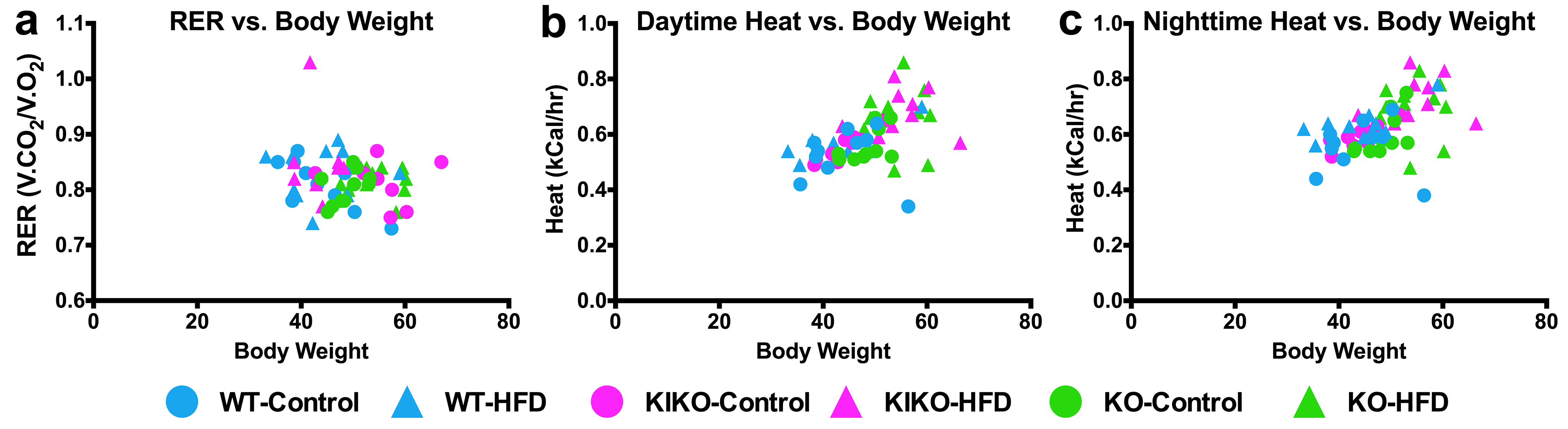 Supplemental Figure S2. A: Average daily RER as a function of body weight. ANCOVA: no significance. B: Daytime energy expenditure (kCal/hr) as a function of body weight. ANCOVA: maternal diet: F (1, 53) = 9.42, P < .01. C: Nighttime energy expenditure (kCal/hr) as a function of body weight. ANCOVA: maternal diet: F (1, 53) = 13.48, P < .001.Supplemental Table S2. Arcuate and liver gene expressiona = compared to Control within genotype, * compared to WT, # = compared to KIKO. (a/*/# = P < .05; b/**/## = P < .01; c/***/### = P < .001; d/****/#### = P < .0001Supplemental Table S3. ANOVA statistics for each physiological endpointInteraction terms are defined as follows: g*m = genotype*maternal diet; m*t = time*maternal diet; g*t = genotype*time.Supplemental Table S4. ANOVA statistics for arcuate nucleus gene expressionSupplemental Table S5. ANOVA statistics for liver gene expressionGene NameForward PrimerReverse PrimerAccession #ActbGCCCTGAGGCTCTTTTCCATAGTTTCATGGATGCCACAGGANM_007393.3AgrpCTCCACTGAAGGGCATCAGAAATCTAGCACCTCCGCCAAANM_007427.2CartGCTCAAGAGTAAACGCATTCCGTCCCTTCACAAGCACTTCAANM_013732Dgat2ACTCTGGAGGTTGGCACCATGGGTGTGGCTCAGGAGGATNM_026384.3Esr1GCGCAAGTGTTACGAAGTGTTCGGCCTTCCAAGTCATCNM_007956FasGGGTTCTAGCCAGCAGAGTCTCAGCCACTTGAGTGTCCTCNM_007988.3G6paseGCCTCCTGTCGGATACAGAATGCACCGCAAGAGCATTNM_008061.4GapdhTGACGTGCCGCCTGGAGAAAAGTGTAGCCCAAGATGCCCTTCAGNM_008084.2HprtGCTTGCTGGTGAAAAGGACCTCTCGAAGCCCTGAAGTACTCATTATAGTCAAGGGCATNM_013556InsrGTGTTCGGAACCTGATGACGTGATACCAGAGCATAGGAGNM_010568Kiss1TGATCTCAATGGCTTCTTGGCAGCCTCTCTGCATACCGCGATTCCTTTNM_178260LeprAGAATGACGCAGGGCTGTATTCCTTGTGCCCAGGAACAATNM_146146.2NpyACTGACCCTCGCTCTATCTCTCTCAGGGCTGGATCTCTTGNM_023456PepckAGCGGATATGGTGGGAACGGTCTCCACTCCTTGTTCNM_011044.2PomcGGAAGATGCCGAGATTCTGCTCCGTTGCCAGGAAACACNM_008895Srepb1TTGATAGAAGACCGGTAGCGCCAGCTCAGAGCCGTGGTGANM_0114803Gene NameTreatmentWTKIKOKOARC InsrControl0.97 ± 0.291.39 ± 0.51 1.69 ± 0.51HFD  2.23 ± 0.70a    0.52 ± 0.12**        0.24 ± 0.08a,**ARC LeprControl0.91 ± 0.141.54 ± 0.42   0.45 ± 0.06#HFD0.96 ± 0.15      2.42 ± 0.57***         0.40 ± 0.07####Liver InsrControl1.03 ± 0.141.10 ± 0.45 0.99 ± 0.11HFD1.45 ± 0.230.65 ± 0.20 1.22 ± 0.17Liver LeprControl0.96 ± 0.090.86 ± 0.08  0.75 ± 0.05HFD1.08 ± 0.13  0.75 ± 0.11*   067 ± 0.03*EndpointGenotypeMaternal DietTimeInteractionsweight 5 wksF(2,58)=7.42, P<.01F(1,58)=38.58, P<.0001weight 25 wksF(2,54)=11.87, P<.0001F(1,54)=17.09, P<.001F(2,54)=5.06, P<.01fat massF(2,54)=8.45, P<.001F(2,54)=21.87, P<.0001F(2,54)=7.75, P<.01lean massV.O2F(2,108)=15.17, P<.0001F(1,108)=4.02, P<.05F(1,108)=27.01, P<.0001g*m: F(2,108)=3.56, P<.05V.CO2F(2,108)=9.70, P<.001F(1,108)=5.06, P<.05F(1,108)=12.88, P<.001g*m: F(2,108)=3.08, P<.05RERHeat (energy expenditure)F(2, 108)=9.60, P<.001F(1,108)=4.72, P<.05F(1,108)=8.25, P<.01XF(2,108)=38.55, P<.0001F(1,108)=127.4, P<.0001g*m: F(2,108)=3.36, P<.05g*t: F(2,108)=26.57, P<.0001m*t: F(1,108)=4.69, P<.05ZF(2,108)=12.56, P<.0001F(1,108)=69.56, P<.0001g*t: F(2,108)=10.32, P<.0001TriglyceridesFasting GlucoseF(2,53)=3.51, P<.05GTTF(2,52)=9.83, P<.001F(1,52)=5.25, P<.05F(6,312)=105.1, P<.0001g*t: F(12,312)=4.31, P<.0001GTT AUCF(2,52)=10.24, P<.001F(1,52)=4.42, P<.05ITTF(2,53)=7.68, P<.01F(1,53)=4.87, P<.05F(5,265)=122.1, P<.0001g*t: F(10,265)=3.71, P<.001ITT AUCF(2,53)=7.54, P<.01E2F(2,36)=16.28, P<.0001F(2,36)=4.60, P<.05insulinF(2,52)=22.70, P<.0001F(1,52)=20.87, P<.0001F(2,52)=16.71, P<.0001leptinIL-6F(1,52)=8.77, P<.01F(2,52)=4.35, P<.05MCP-1F(1,52)=9.24, P<.01TNFArcuateGenotypeMaternal DietInteractionsAgrpF(2,54)=3.32, P<.05F(2,53)=10.86, P<.001CartF(2,54)=7.70, P<.01Esr1F(2,54)=13.92, P<.0001InsrF(2,54)=6.37, P<.01Kiss1F(2,54)=9.823, P<.001LeprF(2,54)=16.15, P<.0001Npy F(2,54)=11.54, P<.0001PomcF(2,54)=12.95, P<.0001F(2,54)=4.11, P<.05LiverGenotypeMaternal DietInteractionsDgat2Esr1F(2,54)=53.06, P<.0001F(1,54)=11.59, P<.01F(2,54)=13.16, P<.0001FasF(1,55)=7.21, P<.01G6pcF(2,55)=17.51, P<.0001InsrLeprF(2,54)=6.70, P<.01Pepck F(2,54)=3.47, P<.05F(2,54)=5.55, P<.01Srebp1F(2,54)=8.93, P<.001